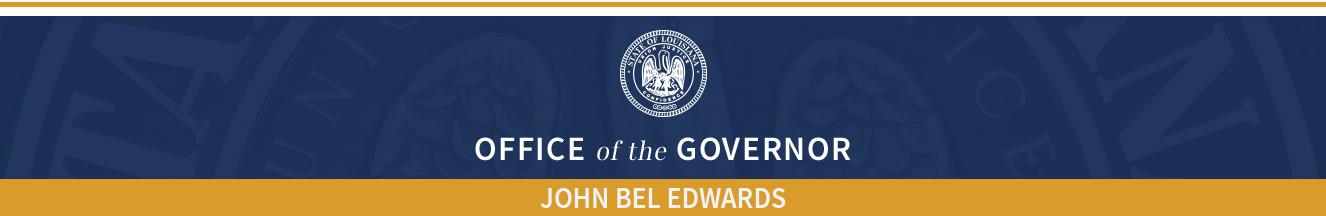 PUBLIC MEETING NOTICELouisiana State Interagency Coordinating Council (La - SICC)Thursday, July 9, 20201:00p.m. – 3:00p.m.Zoom MeetingAGENDA 1:00		Welcome and Introductions – SICC Chair1:15		Family’s EarlySteps Journey  1:25		Review and Approval of January Minutes – SICC Chair1:30		ReportsExecutive Director Report – Melanie WashingtonLead Agency Report – Brenda Sharp	State Systemic Improvement Plan UpdateFamily Cost Participation ReportAnnual Performance ReportRegional ICC Reports (Regional packet)SSIP Sub-Committee ReportsFamily AssessmentService Delivery Supports Family PrioritiesTeam-based Practice Supports2:15		Other BusinessAgency UpdatesSICC Orientation Update2:45		Public Comments3:00		Adjournment**See page 2 for Zoom informationInformation to log in to ZoomJoin from PC, Mac, Linux, iOS or Android: https://zoom.us/j/99368257778?pwd=N2QxNXBqQnNNd0VWYzhtZWVPS1NJdz09    Password: 170487Or Telephone:    Dial:    USA 602 333 0032    Conference code: 523927